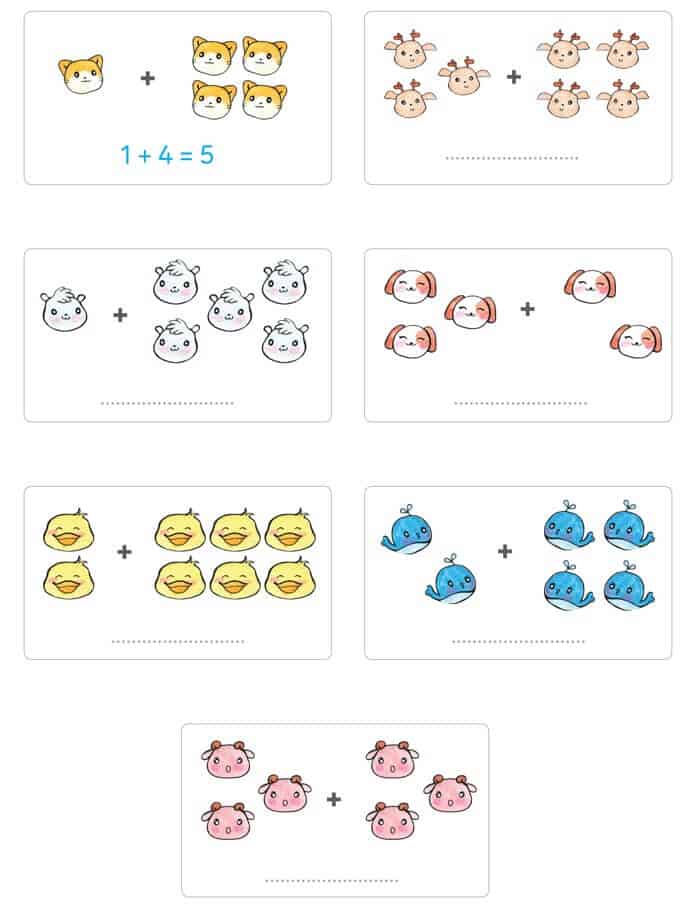 TRƯỜNG MẦM NON PHÚC LỢI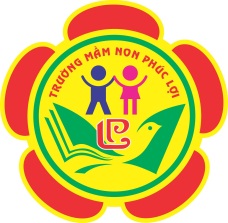  BÀI TẬP LỚP MẪU GIÁO LỚN Họ và tên :……………………………………………….…………… Lớp: ………………………………………………………………………Bé hãy làm phép cộng  theo mẫu và điền vào bên dưới hình ảnhBé hãy làm phép cộng  theo mẫu và điền vào bên dưới hình ảnh